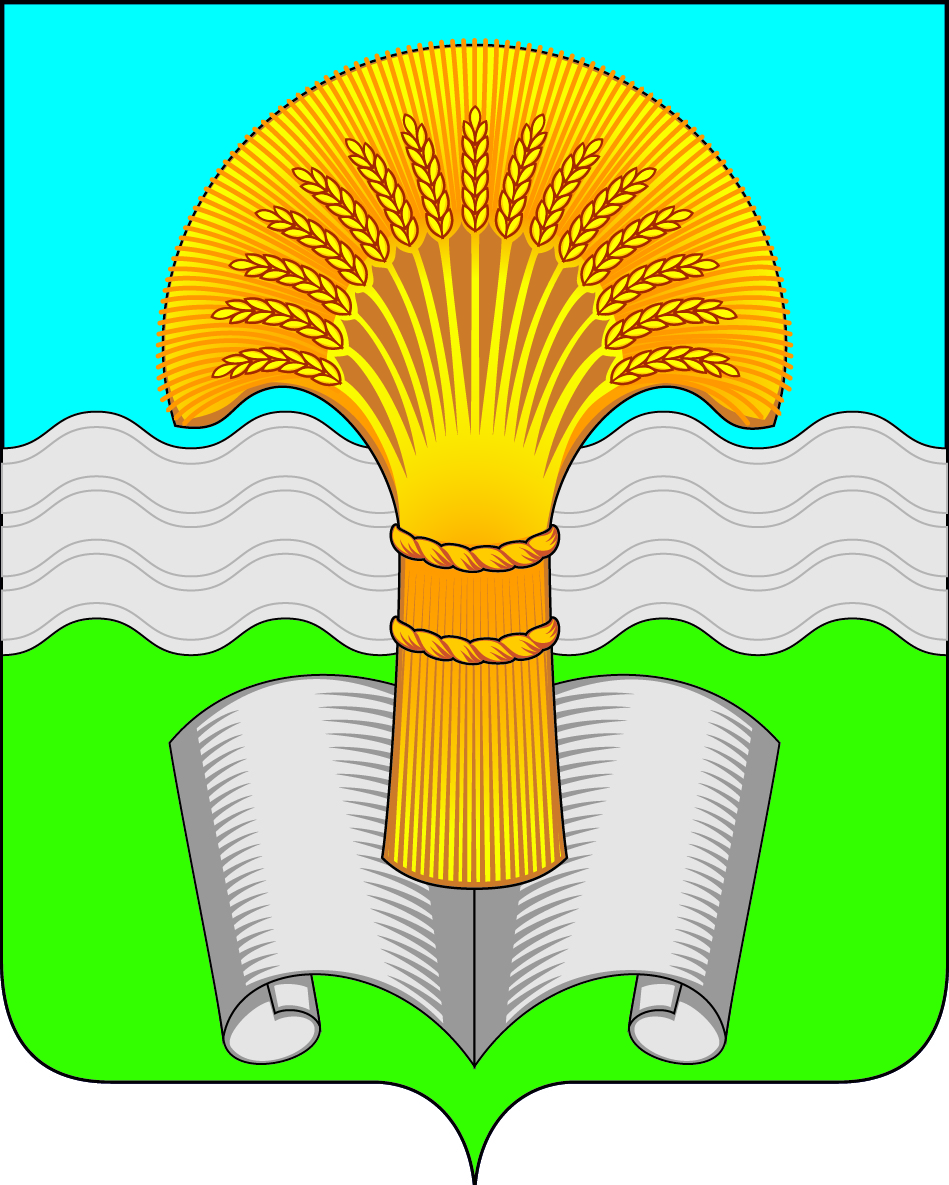 Районное Собрание муниципального района «Ферзиковский район»Калужской областиРЕШЕНИЕВ соответствии с Бюджетным кодексом Российской Федерации и Федеральным законом от 06.10.2003 №131-ФЗ «Об общих принципах организации местного самоуправления в Российской Федерации» Районное Собрание муниципального района «Ферзиковский район» РЕШИЛО:Признать невозможным подписание со стороны муниципального района «Ферзиковский район» соглашений о передаче полномочий, представленных Администрацией (исполнительно-распорядительным органом) сельского поселения «Деревня Ястребовка» с сопроводительным письмом от 22.02.2024 №44.Настоящее Решение вступает в силу со дня его официального опубликования в газете Ферзиковского района «Ферзиковские вести».от 17 апреля 2024 года№399п. ФерзиковоО соглашениях о передаче полномочий с органом местного самоуправления сельского поселения «Деревня Ястребовка»Глава муниципального района«Ферзиковский район»С. В. Терехов